1. У продавници је било 15 конзерви хране за мачке. Продато је 10 конзерви. Колико је конзерви остало?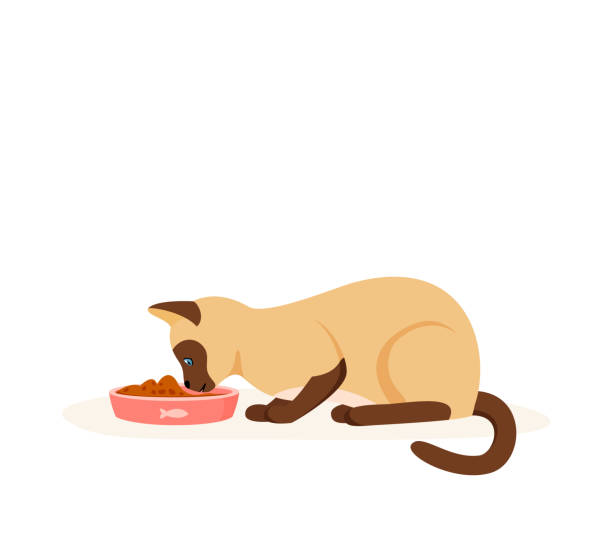 А. 2Б. 5В. 72. Израчунај: 18-10=____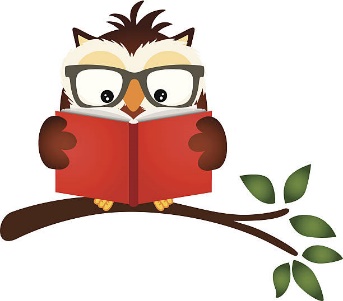 3. Израчунај: 1Д7Ј-1Д=____Ј4. Провери тачност решења: 19-10=9. Провера: __+10=19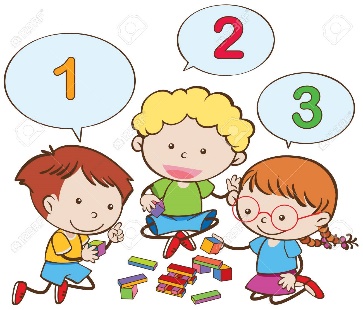 5. Упиши број који недостаје: __-10=26. Колика је разлика бројева 13 и 10?А. 4Б. 3В. 57. За колико је број 16 већи од броја 10?__________________________________8. За колико је број 10 мањи од броја 17?__________________________________9. У продавници кућних љубимаца има 17 зечева. Белих зечева има 7, а остали су сиви. Колико има сивих зечева?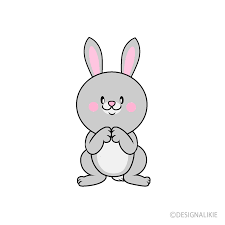 А. 8Б. 9В. 1010. Израчунај: 16-10=___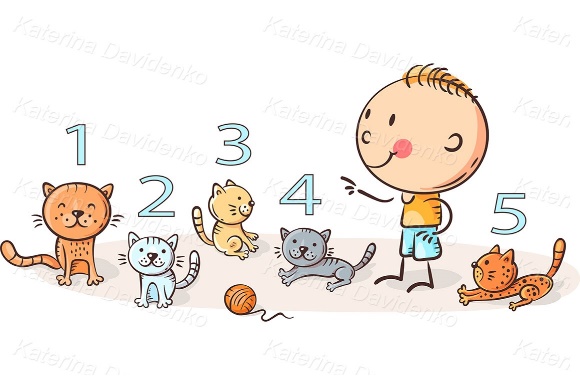 11. Израчунај: 1Д1Ј-1Д=___Ј12. Стефана и њен брат штеде заједно. Уштедели су 19 динара. Ако је Стефана у касицу убацила 10 динара, колико је новца у касицу убацио њен брат?А. 7 динараБ. 8 динараВ. 9 динара13. За колико је број 10 мањи од броја 18?_____________________________________14. Упиши број који недостаје:  14-___=4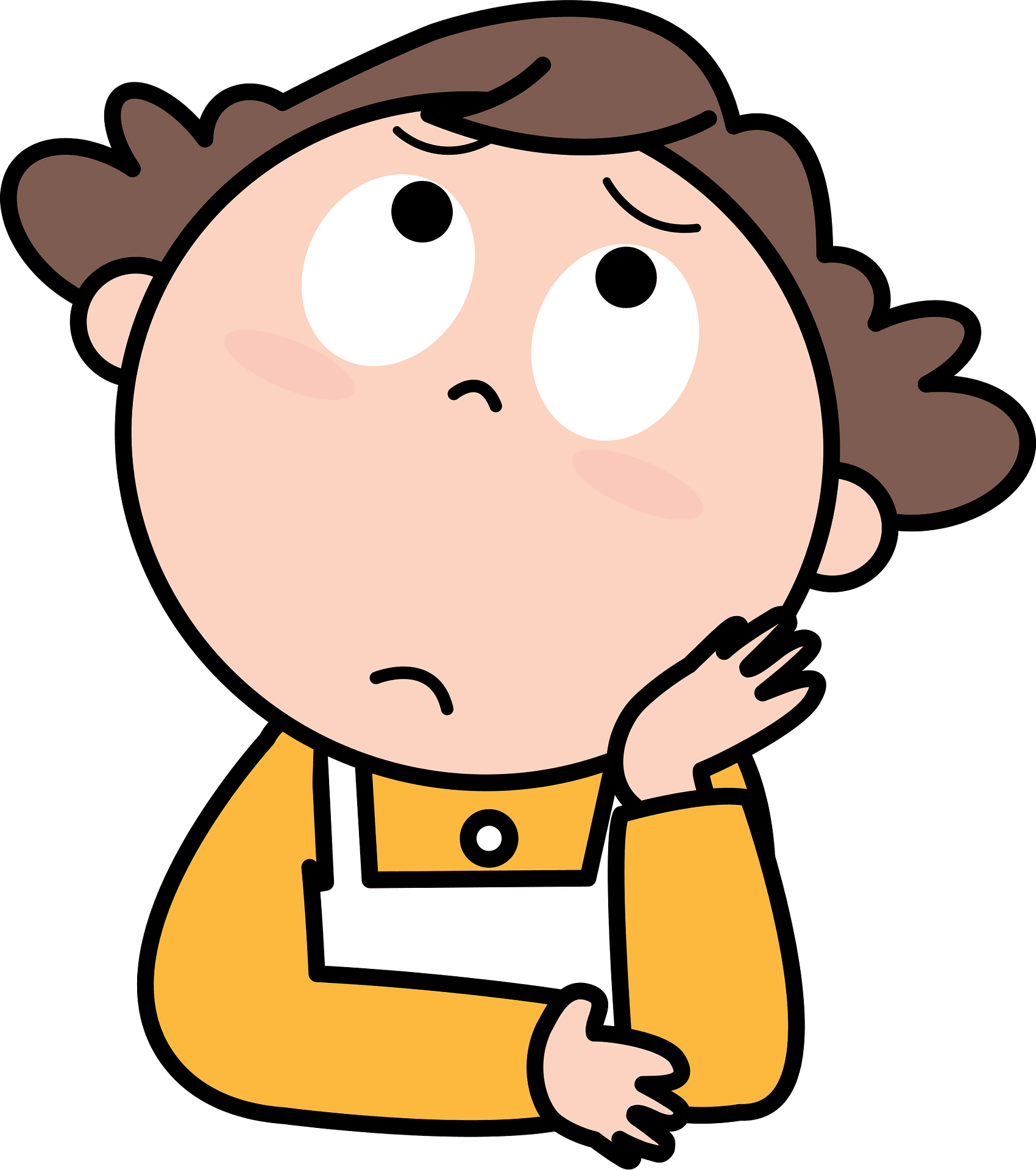 15. За колико је број 15 већи од броја 10?___________________________________